台北和平基督長老教會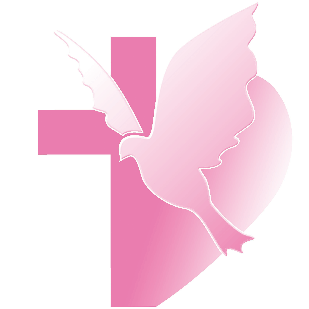 【根植於基督—謹慎來建造】(華語)【釘根佇基督—謹慎來起造】(台語)聯合禮拜暨清唱劇程序【講道大綱】一、前言二、盼望是什麼﹖  1.你現在最盼望的是什麼﹖  2.盼望有屬於個人和群體層面，有短期也有長期。三、在耶穌時代以色列民族的集體盼望   1.長期的集體盼望—彌賽亞(拯救者)的來到。  2.福音書記載耶穌誕生，這嬰孩就是盼望實現的記號。四、使徒保羅談盼望   1.使徒保羅將「盼望」提升到很高的位置—信望愛。(林前13:13)  2.說明各自意義和彼此的關係。    ￭愛—    ￭信—     ￭望—   由「愛」來發動「信和望」，而「信」是「望」的基礎。五、每年過聖誕節是個提醒  1.基督徒們因著相信上帝以往的信實，和祂對將來的應許，使我們過著有盼望的每一天。   2.如果你還未曾好好了解耶穌，邀請你花些時間來認識祂。六、結論—在聖誕節你最期待什麼﹖   1.教會歡慶聖誕節，因為這一個愛的故事。  2.這也是一個關於盼望的故事。【默想和行動】1.請試著用自己的話，說出「信望愛」這三者的意義和彼此的關係。2.今年從待降節到這主日的聖誕節感恩禮拜，什麼是你印象最深又最有意義的領受﹖在這禮拜請找位朋友或親人，跟他分享你的領受。【金句】那天使對他們說：「不要懼怕！我報給你們大喜的信息，是關乎萬民的；因今天在大衛的城裏，為你們生了救主，就是主基督。你們要看見一個嬰孩，包着布，臥在馬槽裏，那就是記號了。」(路2:10-12)【本週樂活讀經進度】【重要事工消息】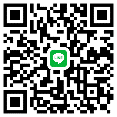 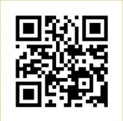 代表本主日有聚會\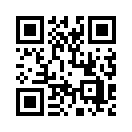 33一、前言：一位姐妹生命中的五位父親  曾經有一位姊妹與牧師分享在她生命成長不同的階段有「五位父親」對她有非常深遠的影響！第一位父親是生她、養育她長大、將她捧在手掌心的父親！第二位父親是結婚後先生的父親。第三位父親—是她兩個孩子的父親。第四位父親—是她主日學以及團契中教導她、陪伴她長大「屬靈的父親」；第五位父親是她「在天上的父親」—這位「天上的父親」賞賜她有足夠的智慧、信心及勇氣來面對生命中不同艱難的困境！她時時為她所擁有的這五位父親向上帝獻上感恩的禱告！   雖然我們每個人生命的境遇不同，不一定與這一位姊妹一樣能擁有影響她深遠這「五位父親」！但我們都可以成為影響他人一生的「屬靈父親」！且這位「天上的父親」是我們每一個基督的門徒都能擁有的！保羅通過羅馬書第八章1415節明確告訴我們：「凡被上帝的靈引導的，都是上帝的兒子，你們所受的不是奴僕的心，仍舊害怕；所受的乃是兒子的心，因此我們呼叫阿爸、父。」我們是何等的有幸這位宇宙萬物的創造者、掌權者是我們在「天上的父親」！我們是祂所愛的兒女！我們當存著信心大步邁開勇敢向前行！ 二、本文：主禱文—主耶穌教導我們的禱告文(一)	本文一：主耶穌教導主禱文經文的背景    今天我們所讀的經文—馬太福音六:9-13是記載主耶穌教導我們的禱告文，一般我們都稱為主禱文，主耶穌教導我們的主禱文同時也記載在路加福音十一:2-4節。在馬太福音第六章中記載－耶穌在山上教導跟隨祂的群眾要如何在日常生活中實踐聖經中所教導施捨、禱告、禁食的功課！耶穌特別指正當時猶太教的信徒—特別是法利賽派的人許多不正確禱告的態度及心態，因他們在禱告的時候特別喜歡站在十字路口大聲的禱告，讓別人看到他們是如此的敬虔以及他們學習外邦人常常用重複冗長的字句，向他們敬拜的神明禱告，以為這樣上帝必垂聽他們的禱告！因此耶穌用主導文來教導跟隨祂的群眾要如何來禱告!    而路加福音書是記載當耶穌的門徒改變他們原本人生的規劃、放下他們原本的工作來跟隨耶穌後，他們就天天與耶穌生活在一起。門徒細心觀察耶穌在醫病、趕鬼、傳上帝國福音之前都會退到曠野，到隱密處跟天父上帝禱告，支取屬天的能力及力量!因耶穌時時以禱告來親近上帝，因此耶穌在世上所行的每一個事工都大有能力!耶穌的門徒雖然也禱告但卻都抓不到訣竅，如同對空氣打拳一樣！因此門徒向耶穌懇求期盼耶穌能教導他們應如何向上帝禱告!    期盼能通過每週主日信息的分享與我們大家一起來深思主耶穌所教導我們的主禱文，期盼能幫助我們再次學習—應如何來向愛我們的天父上帝禱告、如何與上帝建立更親密的關係，來享受上帝所要賞賜給我們那平安、喜樂、有盼望基督徒的生命!    (二)	本文二：主禱文的內容及架構     主禱文一開始就清楚確認—我們禱告的對象是誰？是「我們在天上的父」而我們與上帝之間的關係是—「父與子」的關係。「主禱文」的次序及內容包括三方面：第一是三個心願、第二是三個祈求、第三是三個頌讚：三個心願是關乎上帝榮耀的祈求：A願上帝的名被尊崇；B願上帝的國降臨；C願上帝的旨意成就。三個祈求是關乎我們自己需要的祈求：1.我們日用的飲食，今日賜給我們。2.免我們的債，如同我們免了人的債。3.不叫我們遇見試探，救我們脫離兇惡。最後是以三個頌讚作結束：因為國度、權柄、榮耀，全是你的，直到永遠。阿們！主禱文基本的框架清楚明白告訴我們禱告的次序，應先是為上帝的榮耀禱告，後才是為自己的需求禱告。    主耶穌教導我們的「主禱文」提醒我們，我們禱告時是否只是一直向上帝祈求—個人生活上的需要及欠缺，卻常常忘記應將讚美上帝及感謝上帝恩典擺在首位；我們禱告時是否常常忘記應先承認自己過去曾犯的過錯，懇求上帝的赦免！我們禱告時是否只想到自己，卻常常忘記應為別人的需要來代求!     主耶穌教導我們主禱文是要我們重新再一次調整我們生命看重的事，以及我們眼睛注目的焦點，不再以自我為中心，而是以上帝為中心；耶穌的禱告都是「以上帝為中心」的禱告！我們當學習主耶穌的祈禱！若是這樣我們才有辦法越來越清楚上帝的心意和旨意！當我們願意從我們自己生命的寶座走下來！當我們願意將我們生命的主權交給疼愛我們天父上帝時，上帝祂回應我們禱告那微小的聲我們就能越聽越清楚！主耶穌在馬太福音六章33節提醒我們：「你們要先求他的國，和他的義，這些東西都要加給你們了。」願我們的禱告能成為馨香之祭，獻到上帝的面前得到上帝的歡喜和悅納！ 三、思考：通過今天我們所讀的經文和各位弟兄姐妹一同來思考—(一)	思考一：我們禱告的對象是誰？是我們在天上的父    耶穌教導我們的「主禱文」一開始就明確宣告—上帝是我們在天上的父！耶穌要我們清楚明白我們和上帝之間的關係是親如父子這麼親密的關係。「上帝是我們在天上的父，我們是祂所疼愛的兒女」！其他宗教的信徒都不敢用「父」這麼親密的稱呼來稱他們所敬拜的神明！除了主耶穌以外，沒有任何的宗教稱他們所敬拜的神明為父。    可以這麼說，「我們在天上的父」是整篇「主禱文」關鍵的鑰匙，打開上帝恩典的大門。主耶穌將稱上帝為父的權柄賞賜給我們！約翰福音第一章12節也告訴我們：「凡接待祂的就是信祂的人，祂就賜他們權柄作上帝的兒女。」保羅也在加拉太書四章6節，明確地指出：「因為你們是兒子，上帝就差他兒子的靈進入我們的心，呼叫：『阿爸，父！』」我們得到上帝大的恩典和權柄—可以成為天父上帝所疼愛的兒女、祂是我們的「阿爸，父！」    路加福音第11章第2節，路加醫生更是特別用耶穌時代亞蘭語中「abba」這個字來稱愛我們的天父上帝，「abba」這個字是當時的孩童對疼愛他的爸爸非常親密、撒嬌的稱呼。主耶穌在主禱文中，稱上帝為「我們在天上的父」是要透過父與子這麼親密的關係要我們清楚知道，上帝祂不是一個離我們非常遙遠的上帝，這位宇宙萬物的創造者、掌權者是離我們非常近，我們的祈禱，上帝祂都會傾耳而聽！     主耶穌教導我們「禱告文」更提醒我們，若我們稱上帝為我們在天上的父，我們也要清楚確信我們是上帝祂所疼的兒女！上帝對我們的愛是永不改變的，如同父母對兒女的愛也是永不改變的。疼愛我們的天父上帝，祂知道祂所疼的兒女每一個人都有不同的個性、能耐以及喜好；疼愛我們的天父上帝會為著我們的好處，祂會用不一樣的答案來回應我們向祂的祈禱，及我們對祂的祈求！上帝祂有可能馬上就應允成就我們的祈禱，或者是上帝祂會拒絕我們對祂的祈求，有時，上帝祂在等待最適當的時機，來成就我們對祂的祈求！因為上帝祂都知道什麼是我們想要的，什麼才是我們真正需要的。    上帝祂是疼愛我們的天父上帝，我們是上帝伊所疼的兒女！若我們害怕與上帝保持親密的關係，若我們有心事不願意向上帝傾訴；當我們面臨生命困境時不敢向祂祈求告，若是這樣、那我們的確需要好好來省思—我們所信奉的這位愛我們的天父上帝，你是否真正的認識祂呢？在你過往信仰的旅程中，你是否曾深刻經驗這位我們在天上的父呢？    願今日，當我們再次確認上帝是「我們在天上的父」時，我們能勇敢來到上帝施恩寶座前獻上我們感恩的禱告，向祂傾訴我們內心的擔心、害怕與缺乏、承認我們曾犯的罪，乞求上帝的憐憫！與我們親如父子的天父上帝，祂必耐心傾聽我們發自內心、向祂祈求誠摯的禱告，祂必垂聽我們憂傷心靈的吶喊，祂更要伸出祂的雙手將我們緊緊擁抱！安慰我們沮喪無助的心，因祂是以馬內利、時時與我們同在愛我們的「阿爸，父！」(二)	思考二：「我們」天上的父     主耶穌所教導我們的「主禱文」，稱上帝為「我們」在天上的父，而不是稱上帝為「我」在天上的父！當我們細心查考「主禱文」的經文，主耶穌沒有用「我」，都是「我們」，「我們…的父…賜給我們…赦免我們…叫我們…救我們…」主耶穌用「我們」來貫穿整篇的「主禱文」是否有主耶穌祂特別的心意呢？值得我們好好來深思及探討！這樣的禱告文，只有我們個人與上帝之間的關係，欠缺我們與同信弟兄姊妹之間、那相互共同的關係！這樣的禱告文是缺陷、不完整的主禱文！    主耶穌教導我們的「主禱文」，不僅僅是要我們通過禱告與愛我們的天父上帝建立親密的關係，更是要我們好好省思—當我們領受天父上帝豐盛恩典時，我們是否有關注到生活在我們四周圍的家人、親人、朋友鄰舍的需要呢？當我們向愛我們的天父上帝禱告時，我們是否有努力為他人付出關懷的行動呢？    「我們」在天上的父提醒我們：不要只單顧自己的事，要學習主耶穌「愛人如己」的教導。我們要在日常生活之中學習主動關懷並幫助心靈有憂傷、生活有困苦的人。    我們要真心關懷「我們在地上的弟兄姊妹」，我們才能無愧地向上帝禱告說：「『我們』在天上的父。」當我們向「我們在天上的父」禱告時，更是在提醒我們，因為我們都不是獨自一人在經歷這位天父上帝，我們是與同信的弟兄姊妹一同經歷這位「天上的父」，我們是在「教會」─一群被上帝呼召、被上帝揀選、分別為聖的群體中，一起體會、認識、經歷、事奉這位全能的上帝。因此，「我們」要在「上帝的家—教會」中學習彼此合一，彼此團契的關係學習捨己、彼此相愛的功課；我們是向「同一位天父上帝」禱告，我們都是屬上帝靈家庭的家人。我們並不孤單，因為有許多人持續為我們禱告，我們也應時時為他人守望禱告，我們在上帝豐盛的恩典中與同信的弟兄姊妹一同成長、一同經歷上帝，一同與上帝相遇，一同事奉愛我們的天父上帝！ 四、結論：這一位創造宇宙萬物、富有的上帝—是我們天上的父—是我們信仰的根基     若是如此，當我們遇到人生困境、找不到前面道路時，我們還有什麼好擔心、煩惱的呢？上帝是愛我們的「天父上帝」！這是我們信仰的根基，更是我們基督徒的生命能活得平安、喜樂、有盼望的最大保證。我們與上帝的關係是父親與兒女的關係，所以我們是站在兒女的地位來向上帝禱告，來享受這位疼愛我們的天父上帝。但身為基督徒的我們，卻常常忘記自己的身分，「常常忘了我是誰？」(我們是愛我們天父上帝的寶貝兒女)，以致於，當我們面對困難、挫折時，常常灰心喪志，自暴自棄！我們竟然忘記我們擁有這一位能扭轉乾坤，愛我們的天父上帝！當我們面對充滿誘惑、試探的環境中，我們卻常常與人同流合污、讓聖靈為我們憂傷、難過，我們是否忘記我們所信奉這一位上帝是鑒察人內心、審判人行為的天父上帝呢？    宇宙萬物的創造者是疼愛我們的天父上帝，那我們還懼怕什麼呢？我們所信奉的這一位上帝是愛我們的天父上帝！那我們還有什麼擔心、煩惱的事呢？上帝是愛我們的「天父上帝」！提醒我們不可輕看自己，更不該自艾自憐自暴自棄。我們禱告的對象是一位宇宙萬物的創造者；這位豐富、全能的上帝成了我們的天父上帝，這是何等大的祝福！我們有如此大的權柄能向愛我們的天父上帝禱告，這是何等大的恩典！聯合禮拜講道：蔡維倫牧師講道：蔡維倫牧師司會：詹穎雯執事司會：詹穎雯執事司琴：林純純執事司琴：林純純執事領詩：吳治加弟兄領詩：吳治加弟兄同心歌頌同心歌頌預備心敬拜上帝預備心敬拜上帝預備心敬拜上帝會眾序樂序樂安靜等候神安靜等候神安靜等候神司琴宣召宣召司會聖詩聖詩(華)  新聖詩 第54首「天使歌聲從天降」(華)  新聖詩 第54首「天使歌聲從天降」(華)  新聖詩 第54首「天使歌聲從天降」會眾聖詩聖詩(台)  新聖詩 第54首「天使歌聲對天來」(台)  新聖詩 第54首「天使歌聲對天來」(台)  新聖詩 第54首「天使歌聲對天來」會眾信仰告白信仰告白使徒信經使徒信經使徒信經會眾祈禱祈禱司會啟應啟應新聖詩 啟應文41以賽亞9新聖詩 啟應文41以賽亞9新聖詩 啟應文41以賽亞9司會獻詩獻詩Hope(盼望‧向望)Hope(盼望‧向望)Hope(盼望‧向望)聯合詩班暨樂團聖經聖經路加福音2:8-20路加福音2:8-20路加福音2:8-20司會講道講道希望已降臨希望已降臨希望已降臨蔡維倫牧師回應詩回應詩(華)  新聖詩 第61首「在遙遠廄房裡」(華)  新聖詩 第61首「在遙遠廄房裡」(華)  新聖詩 第61首「在遙遠廄房裡」會眾回應詩回應詩(台)  新聖詩 第61首「佇一個羊廄裡」(台)  新聖詩 第61首「佇一個羊廄裡」(台)  新聖詩 第61首「佇一個羊廄裡」會眾奉獻奉獻會眾報告交誼報告交誼司會頌榮頌榮(華)  新聖詩 第392首「讚美天父萬福本源」(華)  新聖詩 第392首「讚美天父萬福本源」(華)  新聖詩 第392首「讚美天父萬福本源」會眾頌榮頌榮(台)  新聖詩 第392首「謳咾天父，萬福本源」(台)  新聖詩 第392首「謳咾天父，萬福本源」(台)  新聖詩 第392首「謳咾天父，萬福本源」會眾祝禱祝禱蔡維倫牧師阿們頌阿們頌會眾殿樂殿樂Shepherd's pipe carol牧笛頌歌Shepherd's pipe carol牧笛頌歌Shepherd's pipe carol牧笛頌歌聯合詩班暨樂團日期12/26(一)12/27(二)12/28(三)12/29(四)12/30(五)進度雅歌4雅歌5雅歌6雅歌7雅歌8禮拜類  別類  別時  間場  地場  地上週人數上週人數禮拜第一堂禮拜第一堂禮拜主日  8：30五樓禮拜堂     實體  五樓禮拜堂     實體  367禮拜第二堂禮拜第二堂禮拜主日 10：00三、四樓禮拜堂 實體290/線上77三、四樓禮拜堂 實體290/線上77367367禮拜第三堂禮拜第三堂禮拜主日 11：30五樓禮拜堂     實體  五樓禮拜堂     實體  367禱告會類別類別時間本週本週上週/次下次聚會日期禱告會類別類別時間場地內容 / 主理人數下次聚會日期禱告會第一堂會前禱告第一堂會前禱告主日  8：20五樓禮拜堂教牧團隊1/1禱告會第二堂會前禱告第二堂會前禱告主日  9：50三樓禮拜堂教牧團隊141/1禱告會第三堂會前禱告第三堂會前禱告主日 11：00五樓禮拜堂敬拜團1/1禱告會禱告會禱告會週六 19：30五樓禮拜堂邱淑貞牧師   實體14/線上102412/31禱告會早禱會早禱會週五  8：402F02 陳群鈺姊妹412/30團契聚會松年團契松年團契主日  8：401F01鄭維新長老121/8團契聚會成人團契成人團契主日  9：00三樓禮拜堂獻詩練習351/1團契聚會成人團契成人團契主日 11：302F02練詩351/1團契聚會婦女團契婦女團契週二10：001F01慶生會3812/27團契聚會方舟團契方舟團契主日13：307F03邱淑貞牧師101/1團契聚會青年團契青年團契週六19：001F01專講1312/31團契聚會少年團契少年團契週六19：00B2禮拜堂信仰活動2612/31小組聚會腓立比小組主日每月第1、3主日11:306F02陳詞章小組長31/1小組聚會腓立比小組主日每月第3主日11:306F01謝敏圓長老1/15小組聚會喜樂小組主日每主日10:006F05劉永文弟兄171/1小組聚會活水小組主日每月第2主日11:307F05吳雅莉牧師71/8小組聚會大數小組主日每月第1、3主日11:307F06許素菲小組長61/1小組聚會橄欖小組主日每月第2主日12:006F01卓璇慧執事41/8小組聚會依一小家主日每月第2、4主日11:306F02蔡雅如姊妹161/8小組聚會畢契小家主日每主日下午14:00B101洪婕寧姐妹91/1小組聚會新婚迦拿小組主日每月第3主日13:107F03邱淑貞牧師1/15小組聚會宗翰小組主日每主日晚上9:00線上聚會蔡宗翰弟兄-1/1小組聚會甘泉小組週二每週二10:006F03聖詩吟唱1312/27小組聚會新苗小組週二每週二19:00線上聚會陳群鈺小組長1212/27小組聚會安得烈小組10B週二每月第1、3週二19:306F02詹穎雯執事1/3小組聚會路加小組週二每月第3週二19:307F06周德盈小組長91/17小組聚會長輩小組三每週三 9:451F長輩分享、銀髮健康操5112/28小組聚會K.B小組週五每週五10:001F陳群鈺小組長1612/30小組聚會K.B II小組週五每週五10:002F02陳秀惠長老612/30小組聚會安得烈小組10A週六每月第1週五19:30線上溫秋菊、鄭麗珠小組長1/5小組聚會葡萄樹小組週六每月第4週六15:006F03黃瑞榮長老51/28查經班以斯拉查經班以斯拉查經班每月第二主日8:45-9:506F03高正吉長老381/8查經班生命建造查經班聖經共讀路得記生命建造查經班聖經共讀路得記每月一次 週六10:00五樓禮拜堂莊信德牧師 實體23/線上34共57人 莊信德牧師 實體23/線上34共57人 1/7詩班樂團撒母耳樂團撒母耳樂團主日12：00B2禮拜堂張中興團長281/1詩班樂團希幔詩班希幔詩班週二20：002F02范恩惠傳道1812/27詩班樂團青契敬拜團青契敬拜團週六15：30B1禮拜堂邵祥恩弟兄1/21詩班樂團和平敬拜團和平敬拜團週六14：00B102楊承恩弟兄41/7社區和平關懷站和平關懷站週二~週五 10:00-16:001F01-02粉彩/23桌遊/-健身/45樂活183/34粉彩/23桌遊/-健身/45樂活183/3412/27社區繪畫小組繪畫小組週三  9：306F04-05張素椿老師1312/28社區編織班編織班週三 10：00-12：006F01張雅琇長老312/28社區日文學習小組日文學習小組週三 18：002F02乾美穗子姊妹-社區姊妹成長讀書會姊妹成長讀書會週五 09：30-11：306F01沈月蓮長老612/30社區插花班插花班週五 19：001F01李玉華老師1712/30全新樂活讀經計劃2022年12月26日至12月30日全新樂活讀經計劃2022年12月26日至12月30日全新樂活讀經計劃2022年12月26日至12月30日日期經文默 想 題 目12/26(一)雅歌41.	請反省，今日我們的文化中，身體在哪些方面被物化了？2.	我們怎麼看待自己的身體？花點時間欣賞上帝所創造的自己，並感謝上帝。12/27(二)雅歌51.	隨著歲月的累積，對於我們的另一半，是否有別於戀愛時的形象呢？仍然在對方身上看見其生命中的美善嗎？2.	｢老夫老妻」的關係會折毀夫妻間的熱愛嗎？或是更在其中看見愛情的樸實與雋永呢？3.	隨著年歲的增長，我們會怎麼形容我們與主的關係？12/28(三)雅歌61.	參看6：10｢她明艷照人，像月亮一樣秀麗！像太陽一樣光明！像林立的軍旗一樣耀眼！」我們會這樣充滿愛意的向外人介紹自己所愛的人嗎？2.	今天與主談心了嗎？是否傾訴了對祂的愛意？並打開耳朵聆聽祂的聲音？12/29(四)雅歌71.	有多久沒好好細看身邊愛我們的人了？試著表達自己的感謝、肯定與讚美讓對方知曉。2.	放個悠揚的靈修音樂來安靜紛雜的心思，想像此時上主正在愛中凝視著自己並寫下你的禱告詞。12/30(五)雅歌81.	年終之際，請回顧今年中從神所領受的慈愛。2.	在愛的功課上，有哪件事最令自己有最多學習與體會？